Zápis z jednání shromáždění starostů DSOSdružení obcí Čistá Jihlavakonaného dne 27. 6. 2019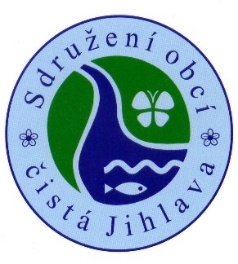 Místo konání:		Konferenční sál Městského úřadu v Pohořelicích  Čas zahájení jednání: 	10:00 hod. Přítomni (bez titulů):  viz prezenční listina  -  Miroslav Novák, Roman Mikulášek, Pavel Endlicher, Vladimír Becha, Karel Kampas,Ivana Macková, Marek SovkaHosté:MAS Podbrněnsko – Martin Braun, Josef Svoboda – místostarosta PohořeliceProgram:Zahájení  Pověření zapisovatele a ověřovatelůProjednání Závěrečného účtu DSO za rok 2018 Roční účetní závěrka za rok 2018Informace z MAS Podbrněnsko – Strategie rozvoje Různé Diskuse a ukončení jednáníBod č. 1:  ZAHÁJENÍPředseda Vladimír Becha zahájil jednání, přivítal přítomné a konstatoval, že pozvánku s programem členové obdrželi emailem s předstihem před zasedáním, současně byla informace o konání zveřejněna na internetových stránkách sdružení www.cistajihlava.cz. Dále uvedl, že z celkového počtu 10 členských obcí bylo v době zahájení přítomno 7 členů DSO, zasedání bylo schopno usnášet se. Bod č. 2: VOLBA ZAPISOVATELE A OVĚŘOVATELŮ Předseda navrhl jako zapisovatele Renatu Valáškovou, a ověřovateli zápisu pana Karla Kampase, starostu obce Loděnice a pana Miroslava Nováka, starostu města Pohořelice.Návrh usnesení č. 1/2-2019: Shromáždění starostů schvaluje zapisovatele jednání p. Renatu Valáškovou, a ověřovateli zápisu pana Karla Kampase, starostu obce Loděnice a pana Miroslava Nováka, starostu města Pohořelice. Hlasování :Pro -    7	Proti -    0		Zdržel se -   0Usnesení č. 1/2-2019 bylo schváleno. Dále předseda přečetl návrh programu a nechal hlasovat o výše uvedeném programu jednání.Návrh usnesení č. 2/2-2019:Shromáždění starostů schvaluje program dnešního jednání.Hlasování :Pro -    7	Proti -    0		Zdržel se -   0Usnesení č. 2/2-2019 bylo schváleno. Bod č. 3: PROJEDNÁNÍ 	závěrečnÉHO účTU dso za rok 2018Závěrečný účet sdružení včetně zprávy auditora o výsledku přezkoumání hospodaření za rok 2018 a ostatních příloh, byl zaslán starostům členských obcí v elektronické podobě s předstihem. Starostové byli požádáni o zveřejnění návrhu závěrečného účtu a zprávy auditora na úředních deskách až do data jeho projednávání. Následně jejich kopie s vyznačením doby vyvěšení, měli doručit na dnešní jednání popřípadě v nejbližší době. Návrh závěrečného účtu za rok 2018 byl zveřejněn na úřední desce DSO na www.cistajihlava.cz od 10.6.2019 do 30.6.2019. Předsedající konstatoval, že k datu konání zasedání nebylo žádných připomínek k zveřejněnému návrhu závěrečného účtu za rok 2018.  Předsedající vyzval přítomné k diskusi k předloženému návrhu závěrečného účtu za rok 2018.Návrhy a připomínky: žádnéNávrh usnesení č. 3/ 2-2019: Shromáždění starostů schvaluje celoroční hospodaření DSO Sdružení obcí ČISTÁ JIHLAVA a Závěrečný účet za rok 2018 včetně auditorské zprávy a ostatních příloh bez výhrad.  Výsledek hlasování:  Pro -  7		Proti - 0		Zdržel se -  0Usnesení č. 3/ 2-2019 bylo schváleno.Bod č. 4: Roční účetní závěrka za rok 2018Účetní DSO R. Valášková předložila členům DSO na shromáždění starostů sestavenou účetní závěrku za rok 2018. Předseda V. Becha vyzval přítomné členy k vyjádření a poté vyzval k hlasování.    Příloha: Zpráva ke schválení účetní závěrky DSO ČISTÁ JIHLAVA za rok 2018 Návrhy a připomínky: žádné Předseda navrhl následující usnesení: Návrh usnesení č. 4/ 2-2019: Dle vyhlášky č.220/2013 Sb., shromáždění starostů schvaluje účetní závěrku DSO sestavenou k rozvahovému dni 31. 12. 2018 a v rámci toho schvaluje výsledek hospodaření za rok 2018. Tímto rovněž schvaluje převod výsledku hospodaření za rok 2018 ve výši 126.397,80  D z účtu 431 na účet 432 MD nerozdělený zisk z minulých let. Výsledek hlasování:  Pro -  7		Proti - 0		Zdržel se -  0Usnesení č. 4 /2-2019 bylo schválenoBod č. 5:  INFORMACE Z MAS PODBRNĚNSKO – STRATEGIE ROZVOJE DSOManažer MAS Podbrněnsko Mgr. Braun informoval přítomné členy DSO o zpracování a následném podání žádosti na projekt Strategické plánování a společné vzdělávání Sdružení obcí Čistá Jihlava. Zkráceně seznámil členy s výše uvedeným projektem, jedná se zejména o cíl zabezpečit celý proces plánování a tvorby Strategických dokumentů v rámci DSO Čistá Jihlava. Dalším cílem je zabezpečit kvalitní nástroje pro efektivní strategické řízení jednotlivých obcí i regionu skrze odborné podklady a dokumenty ve formě pasportů a generelů, téma cyklotras a doplňkového mobiliáře v regionu (Generel cyklistické dopravy). Dále zajistit legitimitu plánovacího procesu a koordinace procesu v rámci jednotlivých členských obcí i regionu a zabezpečit dostatečné předávání informací mezi nimi. Dalším cílem je zabezpečit kvalitní rozvoj regionu skrze vzdělávání zainteresovaných subjektů a jejich zaměstnanců a to formou vzdělávacích akcí a příkladů dobré praxe z regionu i mimo něj. V rámci těchto aktivit dojde k síťování vedení členských obcí i jejich zaměstnanců, vedoucí k posílení vazeb v rámci regionu a prohloubení spolupráce i na úrovni zaměstnanců obcí a DSO.Klíčové aktivity projektu:Zajištění a koordinace procesu plánováníPodpora tvorby a aktualizace strategických dokumentůPřívětivý úřad – nástroje komunikace s veřejnostíVzdělávací aktivity Závěrem p. Braun informoval, že na dalším zasedání DSO přednese nové informace k podanému projektu, zatím neví, jak dlouho bude probíhat hodnocení.Návrh usnesení č. 5/2-2019:Shromáždění starostů bere na vědomí informace k projektu a schvaluje podání žádosti o dotaci na projekt „Strategické plánování a společné vzdělávání Sdružení obcí Čistá Jihlava.Výsledek hlasování:Pro -  7		Proti - 0		Zdržel se -  0Usnesení č. 5/2-2019 bylo schváleno. Bod č. 6: RŮZNÉ P. Valášková požádala přítomné členy DSO, kteří nepředložili potvrzené kopie závěrečného účtu  DSO za r. 2018 s vyznačením data vyvěšení, aby tak učinili co nejdříve.  Bod č. 7: ZÁVĚRPředseda DSO ukončil jednání a poděkoval přítomným za účast. Termín příštího zasedání DSO bude stanoven později.Zapsala: Renata Valášková 	dne……………….			………………………………………………….Předseda:Vladimír Becha			dne…………………			………………………………………………….Ověřovatelé:Bc. Karel Kampas		dne………………..			…………………………………………………..	Bc. Miroslav Novák		dne………………..			…………………………………….……………..